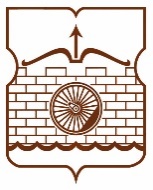 СОВЕТ ДЕПУТАТОВМУНИЦИПАЛЬНОГО ОКРУГА ЛЮБЛИНОРЕШЕНИЕ28 декабря 2023 года № 15/2О согласовании проекта изменения Схемы размещения нестационарныхторговых объектов  на  территории муниципального  округа  Люблино В соответствии с пунктом 1 части 5 статьи 1 Закона города Москвы от 11 июля 2012 года № 39 «О наделении органов местного самоуправления муниципальных округов в городе Москве отдельными полномочиями города Москвы», на основании обращения Департамента средств массовой информации и рекламы города Москвы от 22.12.2023 № 02-25-1066/23                   (вх. от 22.12.2023 МО-172)Совет депутатов решил:	1. Согласовать проект изменения Схемы размещения нестационарных торговых объектов на территории муниципального округа Люблино в части исключения из существующей Схемы мест установки нестационарных торговых объектов согласно приложению к настоящему решению.	2. Направить настоящее решение в Департамент территориальных органов исполнительной власти города Москвы, префектуру Юго-Восточного административного округа города Москвы, управу района Люблино города Москвы.  	3. Опубликовать настоящее решение в бюллетене «Московский муниципальный вестник» и разместить на официальном сайте муниципального округа Люблино www.lublino-mos.ru.     	4. Контроль за исполнением настоящего решения возложить на главу муниципального округа Люблино Багаутдинова Р.Х. Глава муниципального округа Люблино									  Р.Х. БагаутдиновПриложение                                                                              к решению Совета депутатов                                                                              муниципального округа Люблино                                                                             от 28 декабря 2023 года № 15/2Перечень адресов для исключения НТО «Печать» вид «Киоск».№ п/пОкругРайонВид объектаАдрес размещенияПлощадь НТОСпециализацияПериод размещенияКорректировка схемы1ЮВАОЛюблиноКиоскКраснодарская ул., вл. 57, корп. З9Печатьс 1 января по 31 декабряИсключение из Схемы: невостребованность. Отсутствие заявок предпринимателей на участие в конкурсах на осуществление торговой деятельности в НТО «Печать».2ЮВАОЛюблиноКиоскКраснодонская ул. д. 25 /199Печатьс 1 января по 31 декабряИсключение из Схемы: невостребованность. Отсутствие заявок предпринимателей на участие в конкурсах на осуществление торговой деятельности в НТО «Печать».